Keski-Pohjanmaan Suunnistus ry			 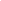 Torikatu 16 A 267100 Kokkola			VUOSIKOKOUS			 Aika: Keskiviikko 29.3.2023 klo 19.00	Paikka: Koulutie 3, Kannus	ESITYSLISTA1 §	Avataan kokous	Avaus: KePSun hallituksen pj Pekka Päivärinta avasi kokouksen2 §	Valittiin kokoukselle 
a) puheenjohtajaksi Pekka Päivärintab) sihteeriksi Sami Löfbacka c) pöytäkirjan tarkastajiksi ja ääntenlaskijoiksi Markus Keski-Ojala ja Pasi Santapakka3 §	Läsnäolevat äänioikeutetut henkilöt	Pekka Päivärinta (Pyhäjärven Pohti)	Juha Lerssi (Kaustisen Pohjan-Veikot)	Pasi Santapakka (Himangan Urheilijat)	Markus Keski-Ojala (Kannuksen Ura)	Jarmo Nivala (Ylivieskan Kuula)	Sami Löfbacka (Kaustisen Pohjan-Veikot)4 §	Todettiin kokous lailliseksi ja päätösvaltaiseksi. 5 §       Hyväksyttiin hallituksen laatima vuosikertomus. Tilinpäätöksen ja toiminnantarkastajan käsittely siirrettiin seuraavaan yleiseen kokoukseen.6 §       Tilinpäätöksen vahvistaminen ja vastuuvapauden myöntäminen hallitukselle ja muille vastuuvelvollisille siirrettiin seuraavaan yleiseen kokoukseen.7 §        Liittymis- ja jäsenmaksuiksi  sekä vuosittaisiksi ja kertakaikkisiksi kannattajajäsenmaksujen suuruudeksi vahvistettiin		a) Liittymismaksu ja jäsenmaksu  	- ei liittymismaksua uusille jäsenille		- jäsenmaksu 30 € /vuosib) Vuosittainen ja kertakaikkinen kannattajajäsenmaksu:		     - henkilökohtainen kannattajajäsenmaksu 50€/vuosi
		 - yhteisön kannattajajäsenmaksu 100€/vuosi- kertakaikkinen kannattajajäsenmaksu 10 x vuosittainen kannattajajäsenmaksu8 §	Päätettiin puheenjohtajalle ja hallituksen jäsenille sekä toiminnantarkastajalle maksettavista palkkioista	         	-  hallituksen kokoukset; ei palkkiota-  matkakorvaus lähikokouksista 0,15€/km	-  toiminnantarkastajan palkkio laskutuksen mukaan9 §		Hyväksyttiin toimintasuunnitelma ja talousarvio10 §	Valittiin  toimintavuosiksi 2023 ja 2024 hallituksen puheenjohtajaksi Pekka Päivärinta , jota kutsutaan myös yhdistyksen puheenjohtajaksi. 11 § 	Valittiin hallituksen jäseniksi erovuoroisten tilalle varsinaisiksi jäseniksi ja varajäseniksi toimintavuosiksi 2023 ja 2024Timo Ronkainen (Päivi Lassila)          	Anne Polso (Tanja Rannila)          	Juha Lerssi (Vesa Peltoniemi)Piia Laitala (Markku Vesisenaho)
	Jukka Nissilä  (Jukka Korhonen) 	Hallituksessa jatkavat toimintavuoden 2023:	        Pasi Santapakka (Pirkko Ekdahl)Markus Keski-Ojala (Hanna Perkkiö) Sami Löfbacka (Raine Jussinmäki)     12§	Valittiin toiminnantarkastajaksi Juhani Jaakola ja varatoiminnantarkastajaksi Esa Saarela14 §	Puheenjohtaja päätti kokouksen klo 19.36Allekirjoitukset	Pekka Päivärinta			Sami Löfbackapuheenjohtaja				sihteeriPasi Santapakka			Markus Keski-Ojalapöytäk. tarkastaja			pöytäk. tarkastaja